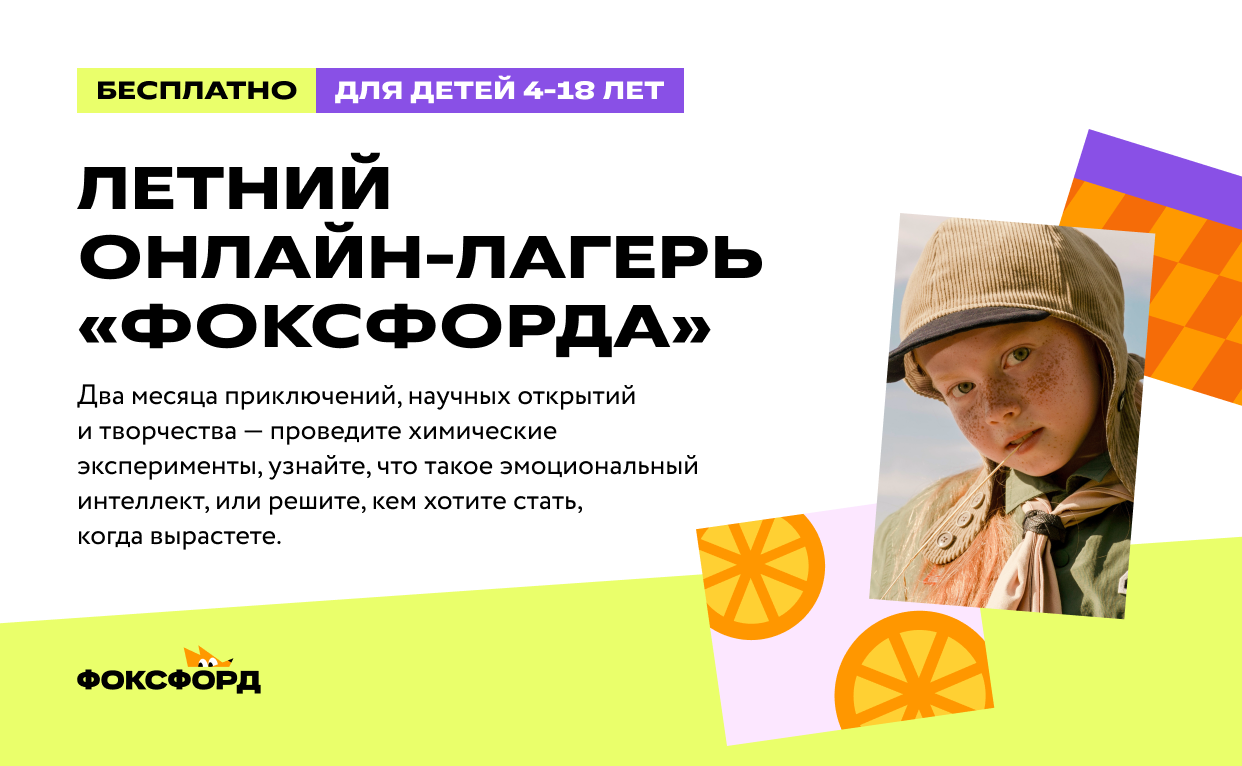 

Бесплатный онлайн-лагерь «Фоксфорда» 🔥Запланируйте лето, полное приключений! Посвятите каникулы новым открытиям и веселью — вас ждут вебинары, новые темы и задания каждый день.Регистрируйтесь по ссылке: leto.foxford.ru🔸 дошкольники узнают об истории шахмат, будут читать, играть и проводить научные эксперименты;🔸 дети 1–4-х классов будут путешествовать по загадочной Океании, освоят азы финансовой грамотности и выучат новые английские слова; 🔸 ученики 5–8-х классов потренируют математическое мышление, проведут химические опыты и прокачают навыки общения;🔸 девятиклассники узнают, как готовиться к ОГЭ и выбрать, куда пойти учиться после школы;🔸 ученики 10–11-х классов смогут решить, кем хотят быть, когда вырастут, и узнают, как поступить на бюджет.Зарегистрируйтесь на leto.foxford.ru и проведите каникулы интересно!